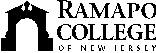 RAMAPO COLLEGE OF NEW JERSEYOffice of Institutional AdvancementPress ReleaseApril 20, 2022Contact: Angela Daidone		   	adaidon1@ramapo.eduVisual Arts Senior Thesis Exhibition Blended opens at Ramapo CollegeMAHWAH, N.J. -- The Visual Arts Senior Thesis Exhibition Blended goes on view Wednesday, April 27, in the Berrie Center Kresge and Pascal Galleries on the campus of Ramapo College. There will be an opening reception on April 27 from 5-7 p.m.  This exciting exhibition showcases the fertile talents of 21 graduating Visual Arts seniors, and features artwork in a variety of forms including painting, photography, animation, mixed media and film. The exhibition was curated by Yolanda de Amo, Associate Professor of Art, Photography, and Digital Media.  

Featured artists are:  Ife Ali, Sofia Autore, Kevin Backman, Aminah Barrow, Eduardo Cermeno, Logan Devine, Alex Eich, Catriona Gilio, Mars Grasso, Lacey Large-Schlaudecker, Rachel Leifer, Dana Leone, William Loos, Caroline Mazzarone, Ward Miller, Veronika Miller, Sean Morgan, Remi Nichols, Olivia Reaves, Denean Ritchie, and Nina Sclafani.  Special hours for the exhibition are:April 27 through April 29, 12-8 p.m.April 30 and May 1, 3-8 p.m.May 2, May 3, May 4 and May 5, 12-8 p.m. May 6, 12-5 p.m.May 9, 12-4 p.m. May 10, 12-8 p.m. May 11, 10:30 a.m. – 6 p.m. For further information, contact Director of the Art Galleries Sydney Jenkins at 201-684-7147.						###Ramapo College of New Jersey is the state’s premier public liberal arts college and is committed to academic excellence through interdisciplinary and experiential learning, and international and intercultural understanding. The College is ranked #1 among New Jersey public institutions by College Choice; is recognized as the state’s top college on the list of Best Disability Schools by Great Value Colleges; was named one of the 50 Most Beautiful College Campuses in America by CondeNast Traveler; and is recognized as a top college by U.S. News & World Report, Kiplinger’s, Princeton Review and Money magazine, among others. Ramapo College is also distinguished as a Career Development College of Distinction by CollegesofDistinction.com, boasts the best campus housing in New Jersey on Niche.com, and is designated a “Military Friendly College” in Victoria Media’s Guide to Military Friendly Schools.Established in 1969, Ramapo College offers bachelor’s degrees in the arts, business, data science, humanities, social sciences and the sciences, as well as in professional studies, which include business, education, nursing and social work. In addition, the College offers courses leading to teacher certification at the elementary and secondary levels, and offers graduate programs leading to master’s degrees in Accounting, Applied Mathematics, Business Administration, Contemporary Instructional Design, Computer Science, Creative Music Technology, Data Science, Educational Leadership, Nursing, Social Work and Special Education, as well as a Doctor of Nursing Practice. 